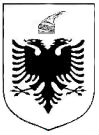 R E P U B L I K A    E   S H Q I P Ë R I S ËMINISTRIA E SHË NDETË SISË  DHE MBROJTJES SOCIALEINSPEKTORATI SHTETËROR SHË NDETË SORNr.___	                                                                                 Tiranë, më___.___.2023LISTË VERIFIKIMIPër shëndetin në punëSubjekti:______________________________________________ Nr. NIPT ______________________Adresa: _____________________________________________________________________________Administratori: _______________________________________________________________________Tel/Cel: ________________________________ Fax: ________________ E-mail: _________________Lloji Aktivitetit: ______________________________________________________________________Arsyeja e inspektimit: Inspektim i Programuar           Ri-Inspektim                  Inspektim i Posaçëm  Në zbatim të: LIGJ NR.7643, DATË 2.12.1992 “PËR INSPEKTIMIN SANITAR”,  I NDRYSHUARLIGJ NR. 10107, DATË 30.03.2009 “PËR KUJDESIN SHËNDETËSOR NË REPUBLIKËN E SHQIPËRISË”, INDRYSHUARvendim nr.108, datë 9.2.2011  “për aftësitë që duhet të plotësojnë punëmarrësit, personat dhe shërbimet e specializuara, që merren me çështjet e sigurisë dhe të shëndetit në punë”Nr. 632, datë 15.7.2015 “PËR DISA NDRYSHIME DHE SHTESA NË VENDIMIN NR. 108, DATË 9.2.2011, TË KËSHILLIT TË MINISTRAVE, "PËR AFTËSITË QË DUHET TË PLOTËSOJNË PUNËMARRËSIT, PERSONAT DHE SHËRBIMET E SPECIALIZUARA, QË MERREN ME ÇËSHTJET E SIGURISË DHE TË SHËNDETIT NË PUNË”VKM NR. 639 DATË 07.09.2016 “PËR RREGULLAT, PROCEDURAT DHE LLOJET E TESTEVE EKZAMINUESE MJEKËSORE, QË DO TË KRYHEN NË VARËSI TË PUNËS QË KRYEJNË PUNËMARRËSIT, SI DHE MËNYRËN E FUNKSIONIMIT TË SHËRBIMIT MJEKËSOR NË PUNËVENDIM Nr. 564, datë 3.7.2013 PËR MIRATIMIN E RREGULLORES “PËR KËRKESAT MINIMALE TË SIGURISË DHE SHËNDETIT NË VENDIN E PUNËSUDHËZIM I MINISTRISË SË SHËNDETËSISË NR. 510 DATË 13.12.2011 “PËR INSPEKTIMET HIGJIENO SANITARE NË FUNKSION TË LËSHIMIT TË AKT-MIRATIMIT HIGJIENO SANITAR”URDHËR I MINISTRIT TË SHËNDETËSISË  DHE MBROJTJES SOCIALE  NR. 369 DATË  26.09.2017 “PËR KONTROLLIN MJEKËSOR DHE LËSHIMIN E LIBREZËS SHËNDETËSORE”INSPEKTORËT:		PËRFAQËSUESI I SUBJEKTIT:Inspektor 1    NUI (Nënshkrimi)		 Emër Mbiemër (Nënshkrimi)Inspektor 2    NUI (Nënshkrimi)Inspektor 2    NUI (Nënshkrimi)Ndërmarja në bazë të klasifikimit të punëdhënësve i përket grupeve: -A, B,C,D 		Mjeku i ndërmarrjesNumri i punonjësve të  ndërmarjesNr.Baza LigjorePyetjaVLERËSIMIVLERËSIMIVLERËSIMIKOMENTENr.Baza LigjorePyetjaPoJoNuk aplikohetKOMENTE1Neni 10,ligji  nr. 7643, datë 02.12.1992; Udhëzim i nr.510 datë 13.12.2011A ka objekti Akt-Miratim higjieno sanitar dhe a përputhet ky dokument me aktivitetin aktual të subjektit?2Neni 21, Ligji 7643,datë 02.12.1992, Urdhër i Ministrit të Shëndetësisë dhe Mbrojtjes Sociale  nr. 369 datë 26.09.2017.A është personeli i administratës i pajisur me Libreza shëndetësore , sipas urdhërit 369 datë 26.09.2017)?3Germa a ,neni 13 Ligji nr 7643 datë 02.12.1992;Germa a , neni 1, VKM nr.639 datë 07.09.2016A janë punonjësit të pajisur me raport mjeko-ligjor (KML)?4Pika 1 , neni 17Ligji nr 10107 datë 30.03.2009;Germa b ,pika7 ,kreu IV, VKM nr.108 datë 09.02.2011A ka kontratë midis punëdhënësit dhe mjekut që ushtron veprimtarinë në subjekt?5Pika 1 ,neni 31Ligji nr10107 datë 30.03.2009; Germa b ,pika7 ,kreu IV, VKM nr.108 datë 09.02.2011A ka mjeku i ndërmarrjes Leje të Ushtrimit të Profesionit?6Pika 2 ,neni 22Ligji nr10107 datë 30.03.2009;Germa b ,pika 1, VKM nr.639 datë 07.09.2016A kërkon punëdhënësi nga mjeku i punës, kontroll paraprak shëndetësor në momentin e punësimit ose gjatë tremujorit të parë të punës?7.Pika 2 ,neni 22Ligji nr 10107 datë 30.03.2009; Germa c ,pika1, VKM nr.639 datë 07.09.2016A kërkon punëdhënësi nga mjeku i punës ekzaminime të rregullta dhe periodike mjekësore për punëmarrësit, sipas faktorëve të riskut në vendin e punës?8.Pika 2 ,neni 22Ligji nr10107 datë 30.03.2009; Germa a, b,c ,pika10, VKM nr.639 datë 07.09.2016A kryhen vizitat mjekësore profesionale periodike sipas këtyre grupimeve (A.B.C.D) dhe risqeve specifike?9.Pika 2 ,neni 22Ligji nr10107 datë 30.03.2009; Germa a, b,c ,pika7, VKM nr.639 datë 07.09.2016A plotësohet “Raporti kontrollit shëndetësor në punë” për çdo punëmarrës?10.Pika 2 , neni 22Ligji nr 10107 datë 30.03.2009; Shtojca 1, VKM nr.639 datë 07.09.2016A përshkruhet Raporti i kontrollit shendetësor në punë sipas rubrikave shtojcës 1 (një)?11.Pika 2 , neni 22Ligji nr 10107 datë 30.03.2009; Shtojca 2, VKM nr.639 datë 07.09.2016A ndiqen nga mjekët e punës apo specialistët kryerja e vizitave mjekësore profesionale sipas udhëzimeve të shtojcës 2 (dy)?12.Pika 2 , neni 22Ligji nr10107 datë 30.03.2009; Shtojca 3, VKM nr.639 datë 07.09.2016A plotëson mjeku i punës Raportin për sëmundjet profesionale të dyshuar në punë kur dyshohet për sëmundje profesionale sipas shtojcës 3 (tre)13.Pika 2 , neni 22Ligji nr 10107 datë 30.03.2009; Kapitulli 3 , pika 10, VKM nr.108 datë 09.02.2011Në varësi kjo të përmasave të ndërmarrjes, llojit të punës dhe shpeshtësisë së seriozitetit të aksidenteve në punë a bëhet ngritje e këshillit të sigurisë dhe të shëndetit në punë?14.Pika a, neni 13 Ligji nr 7643 datë 02.12.1992;  Pika 6-7,shtojca 1 , VKM nr.564 datë 03.07.2013A është e përshtatshme temperatura dhe a ka  ajrim të mjaftueshëm vendet e mbyllura të punës?15.Pika a , neni 13 Ligji nr 7643 datë 02.12.1992; Pika 9 , VKM nr.564 datë 03.07.2013A janë dyshemetë, muret e mjediseve të punës: të  ndërtuar me elemente të sigurisë dhe të mirëmbahen lehtë ?16.Pika a , neni 13 Ligji nr 7643 datë 02.12.1992; Pika 8 ,shtojca 1 , VKM nr.564 datë 03.07.2013A është ndriçimi natyral dhe artificial i mjedisit të punës i përshtatshëm për mbrojtjen e sigurisë dhe shëndetit të punëmarrësve?17.Pika a, neni 13 Ligji nr 7643 datë 02.12.1992; Shtojca 16 , VKM nr.564 datë 03.07.2013A sigurohen nga punëdhënësi  ambjente clodhëse, ngrenie të vecante si masa  për higjienën në vendin e punës?18.Germa a ,neni 13 Ligji nr 7643 datë 02.12.1992; Pika 8 , VKM nr.108 datë 02.09.2011A kryhet organizimi i ndihmës së parë, dhe masat që duhen ndërmarrë në rast rreziku të menjëhershëm?19.Germa a ,neni 13 Ligji nr 7643 datë 02.12.1992; Pika 19,shtojca 1 , VKM nr.564 datë 03.07.2013Në varësi kjo të përmasave të ndërmarrjes, llojit të punës ,dhomat e ndihmës së parë a ka shenja të  dallueshme në  hyrje, dhe a ë shtë e pajisur me mjetet bazë për dhënien e ndihmës së parë?20.Pika a ,neni 13Ligji nr 7643 datë 02.12.1992; Pika 17,shtojca 1 , VKM nr.564 datë 03.07.2013A krijohen kushte të përshtatshme për gratë shtatzëna dhe nënat me fëmijë në gji? (dhoma të vecanta qëndrimi dhe ç’lodhjeje)21.Germa a ,neni 13Ligji nr 7643 datë 02.12.1992;Pika 20,shtojca 1 , VKM nr.564 datë 03.07.2013A krijohen kushte të përshtatshme për Personat me aftë si të  kufizuar?(pajisje të  punës, WC, rrugë  kalimi, rampa) 22.Pika a, neni 13 Ligji nr 7643 datë 02.12.1992;Germa b,c ,neni 4 ,VKM nr.564 datë 03.07.2013A ka përzgjedhur punëdhënësi pajisje pune  të  sigurta për shendetin e punë marrësve dhe minimizoijnë  faktorët e rriskut?23.Pika a, neni 13Ligji nr 7643 datë 02.12.1992; Pika 8, shtojca 1 , VKM nr.564 datë 03.07.2013A sigurohen nga punëdhënësi pajisjet higjieno-sanitare në vendin e punës? (WC, lavamane, dushe, dhomat e zhveshjes dhe dollapët personalë )24Germa b , neni 13; ligji nr 7643 datë 02.12.1992; Pika 20,shtojca 1 , VKM nr.564 datë 03.07.2013A u sigurohet punëmarrësve ujë i rrjedhshëm për përdorim në mjediset e higjienës personale dhe ujë higjienikisht i pastër në mjediset e punës?25.Germa b , neni 13; ligji nr 7643 datë 02.12.1992; Pika 20,shtojca 1 , VKM nr.564 datë 03.07.2013A realizohet pastrimi i vazhdueshëm i vendit të punës, të pajisjeve dhe mjeteve të punës, si dhe mjediseve të tjera të lidhura me vendin e punës?26.Germa d, pika 1, neni 6, ligji nr. 15/2016, datë 10.03.2016A është kryer shërbimi DDD, dhe a disponon subjekti certifikatën e këtij shërbimi?